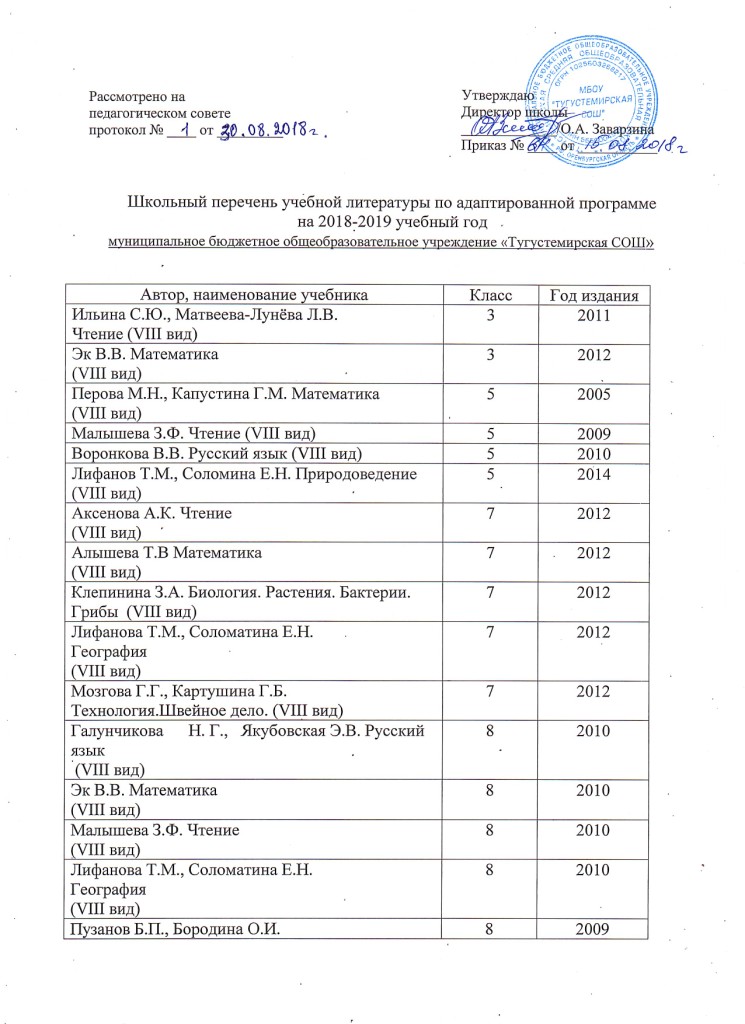 Пузанов Б.П., Бородина О.И. История(VIII вид)82009Галунчикова      Н. Г.,   Якубовская Э.В. Русский язык (VIII вид)92009Перова М.Н. Математика(VIII вид)92008Лифанова Т.М., Соломатина Е.Н.География(VIII вид)92008Пузанов Б.П., Бородина О.И. История(VIII вид)92009Аксёнова А.К., Шишкова М.И. Чтение                   (VIII вид)92006Соломина Е.Н., Шевырёва Т.В. Биология (VIII вид)92013